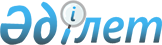 Жамбыл ауданының салық салу объектісінің елді мекендерінде орналасуын ескеретін аймаққа бөлу коэффициенттерін бекіту туралыАлматы облысы Жамбыл ауданы әкімдігінің 2022 жылғы 15 қарашадағы № 391 қаулысы. Қазақстан Республикасының Әділет министрлігінде 2022 жылы 29 қарашада № 30820 болып тіркелді
      Ескерту. 01.01.2023 бастап қолданысқа енгiзiледi - осы шешімінің 3-тармағымен.
      Қазақстан Республикасының "Салық және бюджетке төленетін басқа да міндетті төлемдер туралы" (Салық Кодексі) Кодексінің 529-бабының 6-тармағына, Қазақстан Республикасының "Қазақстан Республикасындағы жергілікті мемлекеттік басқару және өзін-өзі басқару туралы" Заңының 31-бабына сәйкес, Жамбыл ауданының әкімдігі ҚАУЛЫ ЕТЕДІ:
      1. Жамбыл ауданының салық салу объектісінің елді мекендерінде орналасуын ескеретін аймаққа бөлу коэффициенттері осы қаулының қосымшасына сәйкес бекітілсін.
      2. Осы қаулының орындалуын бақылау Жамбыл ауданы әкімінің жетекшілік ететін орынбасарына жүктелсін.
      3. Осы қаулы 2023 жылдың 1 қаңтарынан бастап қолданысқа енгізіледі. Жамбыл ауданының салық салу объектісінің елді мекендерінде орналасуын ескеретін аймаққа бөлу коэффициенттері
					© 2012. Қазақстан Республикасы Әділет министрлігінің «Қазақстан Республикасының Заңнама және құқықтық ақпарат институты» ШЖҚ РМК
				
      Жамбыл ауданы әкімі

Н. Ертас
Жамбыл ауданы әкмдігінің 2022 жылғы 15 қарашадағы № 391 қаулысына қосымша
№
Елді мекен атауы
Аймаққа бөлу коэффициенті
Ақсеңгір ауылдық округі
Ақсеңгір ауылдық округі
Ақсеңгір ауылдық округі
1
Ақсеңгір ауылы
2,0
2
Жайсан ауылы
2,0
3
Жирен айғыр ауылы
1,8
4
Көкдала ауылы
1,8
Ақтерек ауылдық округі
Ақтерек ауылдық округі
Ақтерек ауылдық округі
5
Ақтерек ауылы
2,0
6
Архарлы ауылы
1,8
Айдарлы ауылдық округі
Айдарлы ауылдық округі
Айдарлы ауылдық округі
7
Айдарлы ауылы
1,8
Аққайнар ауылдық округі
Аққайнар ауылдық округі
Аққайнар ауылдық округі
8
Аққайнар ауылы
2,2
Беріктас ауылдық округі
Беріктас ауылдық округі
Беріктас ауылдық округі
9
Беріктас ауылы
2,0
Бозой ауылдық округі
Бозой ауылдық округі
Бозой ауылдық округі
10
Бозой ауылы
1,8
11
Сорбұлақ ауылы
1,8
Дегерес ауылдық округі
Дегерес ауылдық округі
Дегерес ауылдық округі
12
Дегерес ауылы
2,0
13
Бесмойнақ ауылы
1,8
14
Бұлақ ауылы
1,8
15
Қараарша ауылы
1,8
16
Сұңқар ауылы
2,0
Жамбыл ауылдық округі
Жамбыл ауылдық округі
Жамбыл ауылдық округі
17
Жамбыл ауылы
2,2
18
Саурық батыр ауылы
2,0
19
Қызыләскер ауылы
2,0
20
Бірлік ауылы
1,8
21
Көкбастау ауылы
2,2
Қаракастек ауылдық округі
Қаракастек ауылдық округі
Қаракастек ауылдық округі
22
Қаракастек ауылы
2,2
23
Бұрған ауылы
2,0
24
Үшбұлақ ауылы
2,0
Қарасу ауылдық округі
Қарасу ауылдық округі
Қарасу ауылдық округі
25
Қайназар ауылы
2,2
26
Сарыбай би ауылы
2,2
27
Еңбекшіарал ауылы
2,2
28
Қызылсоқ ауылы
1,8
29
Қарасай ауылы
2,0
Қарғалы ауылдық округі
Қарғалы ауылдық округі
Қарғалы ауылдық округі
30
Қарғалы ауылы
2,5
Мәтібұлақ ауылдық округі
Мәтібұлақ ауылдық округі
Мәтібұлақ ауылдық округі
31
Мәтібұлақ ауылы
1,8
32
Таңбалы тас ауылы
1,8
33
Еспе ауылы
1,8
34
Жайлау ауылы
1,8
35
Жартас ауылы
1,8
36
Қарабастау ауылы
1,8
37
Қызылтаң ауылы
1,8
38
Шилібастау ауылы
1,8
Мыңбаев ауылдық округі
Мыңбаев ауылдық округі
Мыңбаев ауылдық округі
39
Мыңбаев ауылы
2,2
Самсы ауылдық округі
Самсы ауылдық округі
Самсы ауылдық округі
40
Самсы ауылы
2,2
41
Тарғап ауылы
2,1
42
Қопа бекеті
2,0
Сарытауқұм ауылдық округі
Сарытауқұм ауылдық округі
Сарытауқұм ауылдық округі
43
Ащысу ауылы
1,8
Теміржол ауылдық округі
Теміржол ауылдық округі
Теміржол ауылдық округі
44
Қазыбек бек бекеті
2,2
Ұзынағаш ауылдық округі
Ұзынағаш ауылдық округі
Ұзынағаш ауылдық округі
45
Ұзынағаш ауылы
2,5
46
Жаңақұрылыс ауылы
2,2
47
Ынтымақ ауылы
2,5
Талап ауылдық округі
Талап ауылдық округі
Талап ауылдық округі
48
Сұраншы батыр ауылы
2,0
49
Кастек ауылы
2,0
Таран ауылдық округі
Таран ауылдық округі
Таран ауылдық округі
50
Б.Қыдырбекұлы ауылы
2,2
Үңгіртас ауылдық округі
Үңгіртас ауылдық округі
Үңгіртас ауылдық округі
51
Үңгіртас ауылы
2,2
52
Сарыбастау ауылы
2,0
53
Көккайнар ауылы
2,0
54
Ақдала ауылы
1,8
Үлгілі ауылдық округі
Үлгілі ауылдық округі
Үлгілі ауылдық округі
55
Үлгілі ауылы
2,0
56
Саз ауылы
1,8
57
Қаншеңгел ауылы
1,8
Шиен ауылдық округі
Шиен ауылдық округі
Шиен ауылдық округі
58
Шиен ауылы
2,0
59
Қоғамшыл ауылы
1,8
Үлкен ауылдық округі
Үлкен ауылдық округі
Үлкен ауылдық округі
60
Үлкен ауылы
2,0
Шолаққарғалы ауылдық округі
Шолаққарғалы ауылдық округі
Шолаққарғалы ауылдық округі
61
Қасымбек ауылы
2,2
62
Шолаққарғалы ауылы
2,0
63
Үмбеталы ауылы
2,5
64
Тұрар саяжайы
2,0